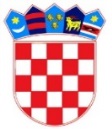 REPUBLIKA HRVATSKAGRAD ZAGREB OSNOVNA ŠKOLA IZIDORA KRŠNJAVOGAKRŠNJAVOGA 2, 10 000 ZAGREBKLASA: 007-04/22-01/12URBROJ: 251-124/02-22-4Zagreb, 19.10.2022.ZAKLJUČCI 21. SJEDNICE ŠKOLSKOG ODBORA održane dana 19.10.2022. godine u uredu ravnateljice s početkom u 15:30 sati.Prisutni:Mario BanožićŽeljka ŠavorićAntonio JurčevDijana Rogulja Deltin Lina Budak Ostali prisutni:Lidija Sosa Šimenc, prof., ravnateljica školske ustanoveElizabeta Hanžeković, tajnica školske ustanove, zapisničar DNEVNI RED:Verifikacija zapisnika s prethodne sjednice Školskog odboraZasnivanje radnih odnosa RaznoPredloženi Dnevni red jednoglasno je prihvaćen.Ad 1.) Verifikacija zapisnika s prethodne sjednice Školskog odbora  Zapisnik 20. sjednice Školskog odbora održane 3.10.2022. godine jednoglasno je usvojen.Ad 2.) Zasnivanje radnih odnosa  Članovi Školskog odbora na prijedlog ravnateljice, jednoglasno su dali suglasnost za zapošljavanje po natječaju Luke Popovića na radno mjesto učitelja fizike u školi u bolnici/matičnoj školi na neodređeno nepuno radno vrijeme od 20 sati tjedno. Članovi Školskog odbora na prijedlog ravnateljice, jednoglasno su dali suglasnost za zapošljavanje po natječaju Katarine Blažević na radno mjesto učiteljice matematike u školi u bolnici/matičnoj školi na neodređeno puno radno vrijeme. Članovi Školskog odbora sukladno suglasnosti Ministarstva znanosti i obrazovanja, KLASA: 602-02/22-07/01234, URBROJ: 533-05-22-0002 jednoglasno su dali suglasnost za uvećanje količine sati nastave njemačkog jezika za 2 nastavna sata tjedno za Niku Anu Novak.  Ad 4.) RaznoRavnateljica je obavijestila članove Školskog odbora o trenutnim aktualnostima u školi. Predsjednik Školskog odbora zaključio je sjednicu u 16:00 sati.Zapisničar:		      				              Predsjednik Školskog odbora:Elizabeta Hanžeković 				                          Mario Banožić